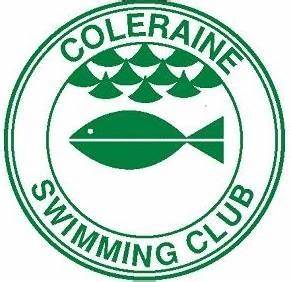 SAFEGUARDING IS OUR RESPONSIBILITYSafeguarding is a priority here. We are committed to following Swim Ireland guidelines on safeguarding children and young people and good working practice, including safe recruitment of volunteers. We work to a formal safeguarding policy and procedure it can be found on our web site here :  https://uk.teamunify.com/team/colerainesc/page/about-us/rulesIf you have any concerns regarding your safety or the safety or welfare of a child or young person you can speak to: Karen Marran 			Mark Lynch(CCO Coleraine swim club)        (CCO Coleraine swim club)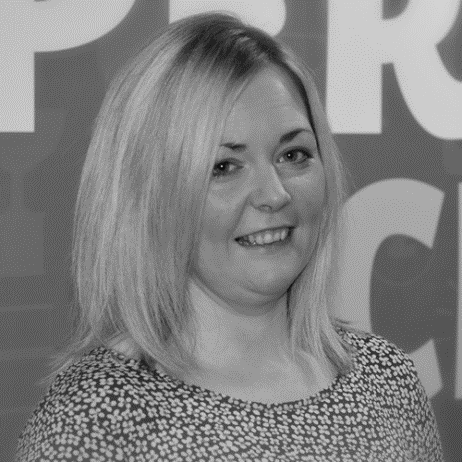 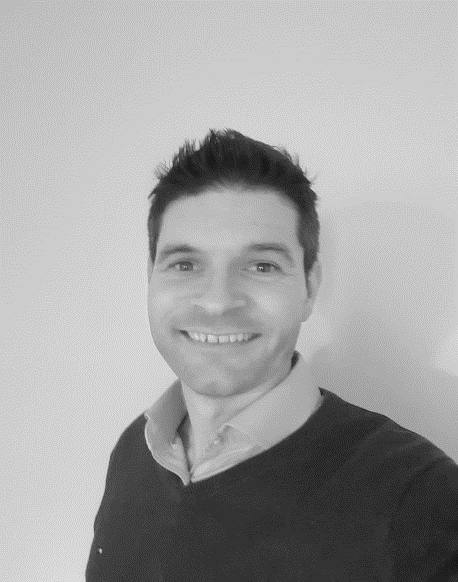             Swimcolerainechildrensofficer@gmail.com 